Directions: Record the number of minutes spent daily on each level of the pyramid. Then chart the number of minutes of activity below.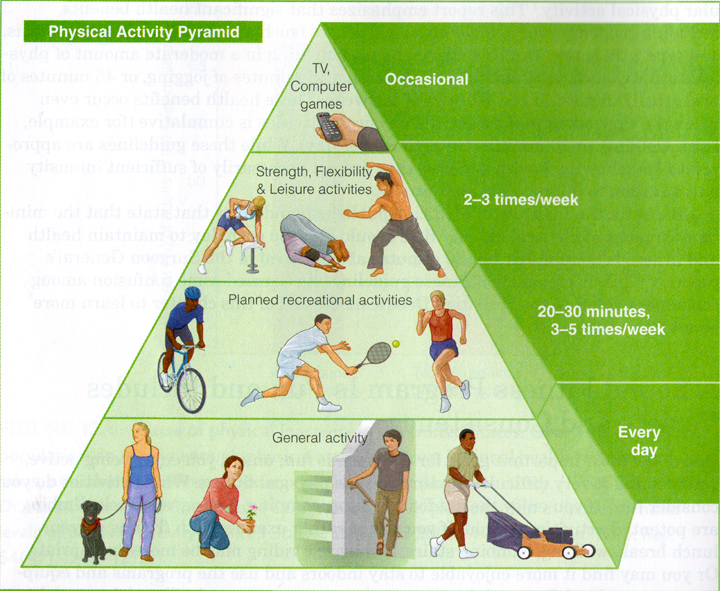 